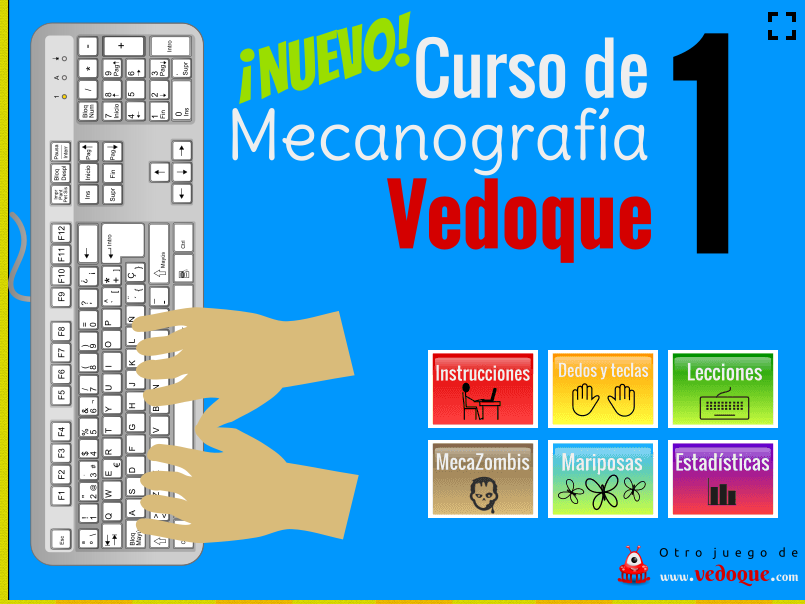 REAILITZA LA PRIMERA LLIÇÓobligatorihttps://vedoque.com/html5/mecanografia/mecanografia1/opcionalhttps://www.typing.com/student/game/keyboard-ninja